第一届绿色物流与供应链发展大会参会回执（参会当天请随身携带身份证原件、会址入场需刷身份证）会议时间：2023年12月1-3日           会议地点：浙江省杭州市杭州国际博览中心注：具体会议日程敬请关注“中物联绿色物流分会”微信公众号请填写报名表后邮箱至:lswl@cflp.org.cn单位名称单位名称单位地址单位地址序号姓名职务电话电话电话手机手机邮箱邮箱特别声明：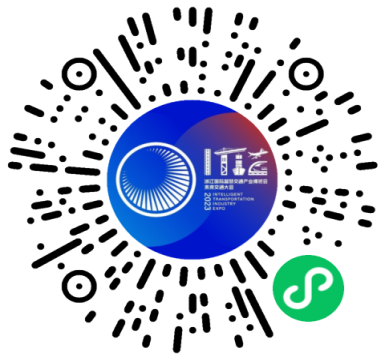 应杭州国际博览中心要求，参会、观展入场嘉宾需要扫左侧二维码实名注册；参会当天请随身携带身份证原件，会址入场需刷身份证。特别声明：应杭州国际博览中心要求，参会、观展入场嘉宾需要扫左侧二维码实名注册；参会当天请随身携带身份证原件，会址入场需刷身份证。特别声明：应杭州国际博览中心要求，参会、观展入场嘉宾需要扫左侧二维码实名注册；参会当天请随身携带身份证原件，会址入场需刷身份证。特别声明：应杭州国际博览中心要求，参会、观展入场嘉宾需要扫左侧二维码实名注册；参会当天请随身携带身份证原件，会址入场需刷身份证。特别声明：应杭州国际博览中心要求，参会、观展入场嘉宾需要扫左侧二维码实名注册；参会当天请随身携带身份证原件，会址入场需刷身份证。特别声明：应杭州国际博览中心要求，参会、观展入场嘉宾需要扫左侧二维码实名注册；参会当天请随身携带身份证原件，会址入场需刷身份证。特别声明：应杭州国际博览中心要求，参会、观展入场嘉宾需要扫左侧二维码实名注册；参会当天请随身携带身份证原件，会址入场需刷身份证。特别声明：应杭州国际博览中心要求，参会、观展入场嘉宾需要扫左侧二维码实名注册；参会当天请随身携带身份证原件，会址入场需刷身份证。特别声明：应杭州国际博览中心要求，参会、观展入场嘉宾需要扫左侧二维码实名注册；参会当天请随身携带身份证原件，会址入场需刷身份证。特别声明：应杭州国际博览中心要求，参会、观展入场嘉宾需要扫左侧二维码实名注册；参会当天请随身携带身份证原件，会址入场需刷身份证。会议安排会议安排12月1日：报到；12月2日：大会主论坛及分论坛；12月3日上午：大讲堂12月1日：报到；12月2日：大会主论坛及分论坛；12月3日上午：大讲堂12月1日：报到；12月2日：大会主论坛及分论坛；12月3日上午：大讲堂12月1日：报到；12月2日：大会主论坛及分论坛；12月3日上午：大讲堂12月1日：报到；12月2日：大会主论坛及分论坛；12月3日上午：大讲堂12月1日：报到；12月2日：大会主论坛及分论坛；12月3日上午：大讲堂12月1日：报到；12月2日：大会主论坛及分论坛；12月3日上午：大讲堂12月1日：报到；12月2日：大会主论坛及分论坛；12月3日上午：大讲堂参与形式参与形式企业代表参会：□2600元/人，院校代表参会：□1800元/人，□会员单位代表参会：□2000元/人（费用含会议费、资料费、餐饮费等，不含住宿费、交通费）企业代表参会：□2600元/人，院校代表参会：□1800元/人，□会员单位代表参会：□2000元/人（费用含会议费、资料费、餐饮费等，不含住宿费、交通费）企业代表参会：□2600元/人，院校代表参会：□1800元/人，□会员单位代表参会：□2000元/人（费用含会议费、资料费、餐饮费等，不含住宿费、交通费）企业代表参会：□2600元/人，院校代表参会：□1800元/人，□会员单位代表参会：□2000元/人（费用含会议费、资料费、餐饮费等，不含住宿费、交通费）企业代表参会：□2600元/人，院校代表参会：□1800元/人，□会员单位代表参会：□2000元/人（费用含会议费、资料费、餐饮费等，不含住宿费、交通费）企业代表参会：□2600元/人，院校代表参会：□1800元/人，□会员单位代表参会：□2000元/人（费用含会议费、资料费、餐饮费等，不含住宿费、交通费）企业代表参会：□2600元/人，院校代表参会：□1800元/人，□会员单位代表参会：□2000元/人（费用含会议费、资料费、餐饮费等，不含住宿费、交通费）企业代表参会：□2600元/人，院校代表参会：□1800元/人，□会员单位代表参会：□2000元/人（费用含会议费、资料费、餐饮费等，不含住宿费、交通费）参与形式参与形式申请入会、会议演讲、宣传及其他合作请来电咨询申请入会、会议演讲、宣传及其他合作请来电咨询申请入会、会议演讲、宣传及其他合作请来电咨询申请入会、会议演讲、宣传及其他合作请来电咨询申请入会、会议演讲、宣传及其他合作请来电咨询申请入会、会议演讲、宣传及其他合作请来电咨询申请入会、会议演讲、宣传及其他合作请来电咨询申请入会、会议演讲、宣传及其他合作请来电咨询住宿酒店住宿酒店杭州英冠索菲特酒店（地址：浙江省杭州市萧山区明星路485号）价格：500元/间 含早是否住宿（12月1日□是 □否）（12月2日□是 □否）房间数量：大床（    ）间  双床（    ）间杭州英冠索菲特酒店（地址：浙江省杭州市萧山区明星路485号）价格：500元/间 含早是否住宿（12月1日□是 □否）（12月2日□是 □否）房间数量：大床（    ）间  双床（    ）间杭州英冠索菲特酒店（地址：浙江省杭州市萧山区明星路485号）价格：500元/间 含早是否住宿（12月1日□是 □否）（12月2日□是 □否）房间数量：大床（    ）间  双床（    ）间杭州英冠索菲特酒店（地址：浙江省杭州市萧山区明星路485号）价格：500元/间 含早是否住宿（12月1日□是 □否）（12月2日□是 □否）房间数量：大床（    ）间  双床（    ）间杭州英冠索菲特酒店（地址：浙江省杭州市萧山区明星路485号）价格：500元/间 含早是否住宿（12月1日□是 □否）（12月2日□是 □否）房间数量：大床（    ）间  双床（    ）间杭州英冠索菲特酒店（地址：浙江省杭州市萧山区明星路485号）价格：500元/间 含早是否住宿（12月1日□是 □否）（12月2日□是 □否）房间数量：大床（    ）间  双床（    ）间杭州英冠索菲特酒店（地址：浙江省杭州市萧山区明星路485号）价格：500元/间 含早是否住宿（12月1日□是 □否）（12月2日□是 □否）房间数量：大床（    ）间  双床（    ）间杭州英冠索菲特酒店（地址：浙江省杭州市萧山区明星路485号）价格：500元/间 含早是否住宿（12月1日□是 □否）（12月2日□是 □否）房间数量：大床（    ）间  双床（    ）间缴费方式缴费方式□会议前汇款      □现场缴费（会后开具发票）□会议前汇款      □现场缴费（会后开具发票）□会议前汇款      □现场缴费（会后开具发票）□会议前汇款      □现场缴费（会后开具发票）□会议前汇款      □现场缴费（会后开具发票）□会议前汇款      □现场缴费（会后开具发票）□会议前汇款      □现场缴费（会后开具发票）□会议前汇款      □现场缴费（会后开具发票）缴费方式缴费方式有关费用汇入以下账号：
开户名称：北京中物华源环保咨询有限公司开户行名称：中国建设银行北京西四支行账号：11050161360000002166
汇款时请备注：绿色大会+参会企业名称有关费用汇入以下账号：
开户名称：北京中物华源环保咨询有限公司开户行名称：中国建设银行北京西四支行账号：11050161360000002166
汇款时请备注：绿色大会+参会企业名称有关费用汇入以下账号：
开户名称：北京中物华源环保咨询有限公司开户行名称：中国建设银行北京西四支行账号：11050161360000002166
汇款时请备注：绿色大会+参会企业名称有关费用汇入以下账号：
开户名称：北京中物华源环保咨询有限公司开户行名称：中国建设银行北京西四支行账号：11050161360000002166
汇款时请备注：绿色大会+参会企业名称有关费用汇入以下账号：
开户名称：北京中物华源环保咨询有限公司开户行名称：中国建设银行北京西四支行账号：11050161360000002166
汇款时请备注：绿色大会+参会企业名称有关费用汇入以下账号：
开户名称：北京中物华源环保咨询有限公司开户行名称：中国建设银行北京西四支行账号：11050161360000002166
汇款时请备注：绿色大会+参会企业名称有关费用汇入以下账号：
开户名称：北京中物华源环保咨询有限公司开户行名称：中国建设银行北京西四支行账号：11050161360000002166
汇款时请备注：绿色大会+参会企业名称有关费用汇入以下账号：
开户名称：北京中物华源环保咨询有限公司开户行名称：中国建设银行北京西四支行账号：11050161360000002166
汇款时请备注：绿色大会+参会企业名称发票信息发票信息此次会议开具增值税普通发票此次会议开具增值税普通发票此次会议开具增值税普通发票此次会议开具增值税普通发票此次会议开具增值税普通发票此次会议开具增值税普通发票此次会议开具增值税普通发票此次会议开具增值税普通发票开票项目（不填写默认会议费）开票项目（不填写默认会议费）名称（发票抬头）：名称（发票抬头）：纳税人识别号：地址、电话：地址、电话：开户行及账号：开户行及账号：邮寄地址（地址+收件人+电话）□会议费□会务费□会议费□会务费具体会议日程敬请关注“中物联绿色物流分会”微信公众号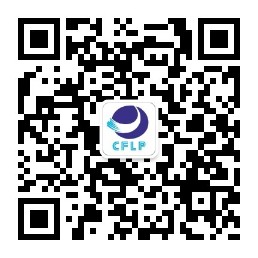 联系人： 刘  哲 15120091994  崔丹丹 18601019687曹惠蕾 13269369788  王旭明 13261169598赵洁玉 18811307600  刘  然 18611999418请填写报名表后邮件至:lswl@cflp.org.cn具体会议日程敬请关注“中物联绿色物流分会”微信公众号联系人： 刘  哲 15120091994  崔丹丹 18601019687曹惠蕾 13269369788  王旭明 13261169598赵洁玉 18811307600  刘  然 18611999418请填写报名表后邮件至:lswl@cflp.org.cn具体会议日程敬请关注“中物联绿色物流分会”微信公众号联系人： 刘  哲 15120091994  崔丹丹 18601019687曹惠蕾 13269369788  王旭明 13261169598赵洁玉 18811307600  刘  然 18611999418请填写报名表后邮件至:lswl@cflp.org.cn具体会议日程敬请关注“中物联绿色物流分会”微信公众号联系人： 刘  哲 15120091994  崔丹丹 18601019687曹惠蕾 13269369788  王旭明 13261169598赵洁玉 18811307600  刘  然 18611999418请填写报名表后邮件至:lswl@cflp.org.cn具体会议日程敬请关注“中物联绿色物流分会”微信公众号联系人： 刘  哲 15120091994  崔丹丹 18601019687曹惠蕾 13269369788  王旭明 13261169598赵洁玉 18811307600  刘  然 18611999418请填写报名表后邮件至:lswl@cflp.org.cn具体会议日程敬请关注“中物联绿色物流分会”微信公众号联系人： 刘  哲 15120091994  崔丹丹 18601019687曹惠蕾 13269369788  王旭明 13261169598赵洁玉 18811307600  刘  然 18611999418请填写报名表后邮件至:lswl@cflp.org.cn具体会议日程敬请关注“中物联绿色物流分会”微信公众号联系人： 刘  哲 15120091994  崔丹丹 18601019687曹惠蕾 13269369788  王旭明 13261169598赵洁玉 18811307600  刘  然 18611999418请填写报名表后邮件至:lswl@cflp.org.cn具体会议日程敬请关注“中物联绿色物流分会”微信公众号联系人： 刘  哲 15120091994  崔丹丹 18601019687曹惠蕾 13269369788  王旭明 13261169598赵洁玉 18811307600  刘  然 18611999418请填写报名表后邮件至:lswl@cflp.org.cn具体会议日程敬请关注“中物联绿色物流分会”微信公众号联系人： 刘  哲 15120091994  崔丹丹 18601019687曹惠蕾 13269369788  王旭明 13261169598赵洁玉 18811307600  刘  然 18611999418请填写报名表后邮件至:lswl@cflp.org.cn具体会议日程敬请关注“中物联绿色物流分会”微信公众号联系人： 刘  哲 15120091994  崔丹丹 18601019687曹惠蕾 13269369788  王旭明 13261169598赵洁玉 18811307600  刘  然 18611999418请填写报名表后邮件至:lswl@cflp.org.cn